Утверждаю   Директор КАУ АГДНТ    Е.В. Карпова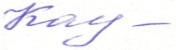 «31»  01 2020    Положение о проведении краевой молодежной акции «Здоровье мамы — будущее страны!»I. Общие положения 	Краевая акция ««Здоровье мамы — будущее страны!»» (далее – Акция) проводится в рамках регионального проекта «Укрепление общественного здоровья» в целях реализации в Алтайском крае Указа Президента Российской Федерации Владимира Путина от 7 мая 2018 года «О национальных целях и стратегических задачах развития Российской Федерации на период до 2024 года».II. Цель  Акции	Акция проводится с целью формирования отношения к здоровому образу жизни как к личному и общественному приоритету, пропаганды ответственного отношения к своему здоровью, а также  мотивации будущих матерей к здоровому образу жизни.III. Задачи Акции- содействие повышению уровня информационного обеспечения населения по сохранению здоровья будущих матерей; - активизация деятельности учреждений культурно-досугового типа по мотивации молодежи к здоровому образу жизни, привлечение населения к содержательному досугу;- активизация совместной работы культурно-досуговых учреждений со специалистами здравоохранения и образования, психологами, волонтерами молодежного движения, и другими заинтересованными организациями и учреждениями.IV. Организаторы Акции 	Организатором Акции является Краевое автономное учреждение «Алтайский государственный дом народного творчества» (КАУ АГДНТ)V. Место и время проведения  Акции	Акция проводится в период с 1 марта по 12 апреля 2020 года по отдельно разработанному плану. Праздник 8 Марта не входит в план акции. Заявка на участие и предварительный план предоставляются до 21 февраля 2020 г. По окончании Акции до 21 апреля 2020 г.  просим предоставить в КАУ АГДНТ в электронном виде развернутый текстовый отчет о проведении Акции  и фотографии в формате "JPG", e-mail: dosugcntd@mail.ru VI. Подведение итогов и награждение По итогам Акции участники награждаются дипломами и грамотами, а также определяются три победителя Акции. Справки по тел. 8(3852)62-83-27, 8-906-942-56-70, ведущий методист Елена Петровна Толстоног.ПриложениеФорма заявкина участие в краевой молодежной акции «Здоровье мамы — будущее страны!»I. Район (город)__________________________________________II. Учреждение культуры (полное название)__________________III. Сроки проведения акции_______________________________VI. Форма проведения мероприятий в рамках акции___________V. ФИО ответственного за проведение акции_________________контактные данные (e-mail,  моб. тел.)Примечание: заявка заполняется на каждое учреждение отдельно